Health Committee StaffZe-Emanuel Hailu, Senior Legislative CounselSara Liss, Legislative CounselEmily Balkan, Legislative Policy AnalystLauren Hunt, Finance AnalystParks & Recreation StaffKristoffer Sartori, Legislative CounselPatrick Mulvihill, Legislative Policy AnalystMonika Bujak, Finance AnalystChima Obichere, Finance Unit Head Transportation StaffJames DiGiovanni, Legislative CounselElliott Lynn, Legislative CounselEmily Rooney, Legislative Policy AnalystRick Arbelo, Legislative Policy AnalystChima Obichere, Finance Unit HeadJohn Basile, Finance Analyst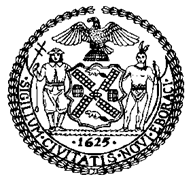 The Council of the City of New YorkCOMMITTEE REPORT OF THE HUMAN SERVICES and Infastructure divisionsJeffrey Baker, Legislative DirectorAndrea Vazquez, Deputy Director, Human Services Division Terzah Nasser, Deputy Director, Infrastructure DivisionCOMMITTEE ON HEALTHHon. Mark Levine, ChairCOMMITTEE ON PARKS & RECREATIONHon. Andrew Cohen, Acting ChairCOMMITTEE ON TRANSPORTATIONHon. Ydanis Rodriguez, ChairMay 30, 2019Int. No. 906:	By Council Members Rodriguez, Holden, Lancman, and Constantinides Title:	A Local Law to amend the administrative code of the city of New York, in relation to a transfer of jurisdiction over Hart Island from the department of corrections to the department of parks and recreationProposed Int. No. 909-A: 	By Council Members Rodriguez, Holden, Lancman, Gibson, and ConstantinidesTitle:	A Local Law in relation to a Hart Island transportation planInt. No. 1580:	By Council Member RoseTitle:	A Local Law in relation to the creation of a task force on public burial and related issuesInt. No. 1559: 	By Council Member AyalaTitle:	A Local Law to amend the administrative code of the city of New York, in relation to the establishment of an office to provide support to those in need of burial assistance Introduction	On May 30, 2019, the Committees on Health, chaired by Council Member Mark Levine; Parks and Recreation, chaired by acting chair Council Member Andrew Cohen; and Transportation, chaired by Council Member Ydanis Rodriguez, will hold a hearing on bills relating to Hart Island and New York City’s public burial process. The Committees will hear Introduction Number 906 (Int. No. 906), a Local Law to amend the administrative code of the city of New York, in relation to a transfer of jurisdiction over Hart Island from the department of corrections to the department of parks and recreation, and Proposed Introduction Number 909-A (Proposed Int. No. 909-A), a Local Law to amend the administrative code of the city of New York, in relation to ferry service to Hart Island. The Committees will also hear Introduction Number 1580 (Int. No. 1580), a Local Law in relation to the creation of a task force on public burial and related issues, and Introduction Number 1559 (Int. No. 1559), a Local Law to amend the administrative code of the city of New York, in relation to the establishment of an office to provide support to those in need of burial assistance. Among those invited to testify are representatives from the New York City Department of Parks and Recreation (Parks), the Office of the Chief Medical Examiner (OCME), the Department of Correction (DOC), the Department of Transportation (DOT), the Human Resources Administration (HRA), advocates, and other interested parties.BackgroundDOC maintains and operates the City Cemetery, commonly known as Potter’s Field, located on Hart Island, in Long Island Sound, off the coast of City Island in the Bronx. The cemetery occupies 101 acres of Hart Island and is purportedly the largest tax-funded cemetery in the world. By many estimations, there are over one million people buried on Hart Island. Hart Island was first used by the City as a public cemetery in 1869 for the burial of people who died indigent or whose bodies went unclaimed after their death. During the cemetery’s first year of operation, 1,875 burials were performed. Hart Island is the only location the City currently uses to bury the bodies of the unclaimed or unidentified; however, Hart Island is the tenth Potter’s Field in the City’s history, as previous fields were located at the current sites of Washington Square, Bellevue Hospital, Madison Square, the NYC Public Library, Wards Island, and Randall’s Island.In 2018, 1,213 individuals were buried on Hart Island, including 303 fetal remains, 81 children, and 829 adults. Most of the individuals buried on Hart Island (approximately 62 percent in 2018) have a next of kin who opted for a public burial, while others may have a next of kin who is unknown or unreachable (33 percent). Others are unidentified or do not have a next of kin. Over the past ten years, between 1,000 and 1,300 individuals were buried on Hart Island annually, with the exception of 2014, when only 962 individuals were buried there. Each year, 15 people or fewer are unidentified, and about 21 percent of the burials are for fetal remains.In addition to its use as a cemetery, Hart Island has had various uses since 1869, including, among other things, the operation of several jails, a missile base, and a rehabilitation center. Pursuant to section 21-110 of the New York City Administrative Code, Potter’s Field on Hart Island operates under the control of DOC and the burial of the deceased is governed by rules and regulations established by the joint action of HRA and DOC. In cases of disagreement between the agencies, the cemetery operates under regulations established by the mayor. Four days each week, seven DOC staff members and eight incarcerated individuals travel by DOT ferry from City Island to Hart Island. Both the staff and work detail are responsible for the burial of remains, and the staff and work detail are also responsible for tending to the Island’s upkeep. The bodies of the deceased that are transported to the Island are placed in pine boxes marked by black permanent marker; the boxes are sometimes marked with a name, but usually just with a number used to identify the person. The boxes are stacked three deep in a trench 36 inches below the surface, burying between 150 to 162 adults and 1,000 infants per trench. DOC has informed the Council that the estimated Hart Island annual operating cost is approximately $772,000, which includes staff salaries and overtime.The Council has had previous hearings regarding Hart Island, first in 2011 and most recently in 2016. During these hearings, the Council discussed transferring the jurisdiction of Hart Island from DOC to Parks, the public availability of Hart Island burial records, the public dissemination of Hart Island visitor protocols, and general oversight of Hart Island. Since then, DOC has posted Hart Island burial information online. DOC now provides regular, monthly visits to Hart Island, as a result of a lawsuit and lobbying by advocates. According to DOC, there are two options visitors may choose from when seeking to visit Hart Island, both of which operate on predetermined schedules: monthly gazebo visits for any member of the public and monthly gravesite visits for family. Visitors must register with DOC before a scheduled visit day and provide a valid, government-issued photo ID if over the age of 16. Gazebo visitation records from September 2018 through December 2018 show an average of twelve visitors scheduled each month for public visits. During that same period, there was an average of seven visit groups (approximately 27 total visitors) scheduled each month for family visits.Hart Island AdvocacyOver the past several years, advocates have criticized the process leading to burial on Hart Island as well as the operation of the Island by DOC. Advocacy efforts have included the creation of: (i) the Hart Island Project, (ii) the Potter’s Field Campaign of Picture the Homeless, and (iii) the Interfaith Friends of Potter’s Field. According to its website, the mission of the Hart Island Project is to assist families and individuals with limited resources in accessing public burial records and information about Hart Island, as well as increase the public’s awareness of Hart Island. The Hart Island Project maintains a database of public burial records from 1980 to the present. Picture the Homeless began its Potter’s Field Campaign because of the loss of its co-founder, Lewis Haggins, on December 23, 2003, who was buried on Hart Island before being returned to his family. The Campaign worked to improve access to Hart Island, and, after a year, the City changed its restrictions on Hart Island visitations. The Potter’s Field Campaign and the Interfaith Friends of Potter’s Field successfully lobbied DOC for access to Hart Island and currently conduct bi-monthly memorial services on the Island. While access to the Island and its burial records have improved, there are still concerns about Hart Island’s accessibility. Although DOC has received positive feedback for its service, family members, friends, and members of the public have testified that they prefer to not feel as if they are visiting a prison when going to visit their loved one and/or pay their respects at Hart Island. According to advocates, by requiring photo ID and other measures in order to visit Hart Island, DOC deters members of the public from being able to visit. Furthermore, because of the nature of DOC’s work, the visiting schedule is rigid and can act as a barrier for members of the public. Burial Alternatives In New York City, there are alternatives for those without means to be buried outside of Hart Island. One alternative is accessing funds from HRA, which provides financial assistance to individuals in need of support to meet funeral expenses, including burial. These funds are available when a resident of New York City dies without leaving funds to cover their burial expenses and there are no relatives or friends willing or able to pay the funeral expenses. HRA will pay up to $900 towards a funeral that costs no more than $1,700. Additionally, there are charitable and religious organizations, such as The Hebrew Free Burial Association (“HFBA”) and the Society of St. Vincent de Paul (“SSVDP”) that assist with burials. According to its website, the HFBA is dedicated to assuring that every Jewish person, regardless of financial means or religious affiliation, receives a dignified, traditional Jewish funeral and burial. Since its inception in the 1880's, the HFBA has buried nearly 65,000 indigent Jews. The SSVDP provides referrals to Catholics for low cost funerals, as well as assistance in receiving reimbursement from HRA and provides “non-title” plots in Calvary Cemetery. Additionally, the U.S. Department of Veteran’s Affairs (VA) works with partners to ensure the dignified burial of veterans who are indigent. OCME states that it refers the families and friends of the indigent deceased to organizations that may fund burials, and to the HRA burial assistance program. OCME refers all burials of veterans to the VA. However, according to advocates and the press, those in need of these and other options are not always told of their availability or given enough details to make an informed decision before authorizing the burial of a loved one on Hart Island. Such was the case with Jacqueline Quinoz, whose son Elijah Romero was born stillborn at Flushing Hospital in Queens in the spring of 2009. Reports indicate that less than an hour after the delivery, a hospital social worker entered Ms. Quinoz’s room and told her she had two options for Elijah’s burial, namely, (1) a Catholic service in a special cemetery, or (2) burial at Potter’s Field at no cost. Reportedly, since she was not Catholic and did not have the means for a private burial, she signed a form releasing her son’s body to the City. OCME and New York City Health + Hospitals (H+H) both provide information about Hart Island to one’s next of kin, yet there is no City-wide standard process in place to educate individuals about our public burial process.   The AIDS EpidemicIn 1985, when the first people identified as AIDS victims arrived on Hart Island, they were buried in an isolated area away from the remains of other individuals. Unlike other remains, they were buried in deep individual graves, under several feet of dirt instead of the typical three. Hart Island staff at the time, like many others, did not know how AIDS could spread and acted out of an overabundance (and unnecessary level) of caution. As the New York Times points out, “the island would go on to receive scores, if not hundreds, of people who died during the AIDS epidemic, which during the 1980s and 1990s killed more than 100,000 people in New York, about a quarter of AIDS deaths nationwide during the same period.” While it is currently impossible to know exactly how many people who died from AIDS are on Hart Island, burial records indicate that many who died in the few hospitals who cared for those with AIDS were sent to Hart Island. Thus, Hart Island may be the largest cemetery for victims of the AIDS epidemic.Bill AnalysesInt. No. 906: A Local Law to amend the administrative code of the city of New York, in relation to a transfer of jurisdiction over Hart Island from the department of corrections to the department of parks and recreationThis bill would transfer jurisdiction and control over Hart Island, the City’s public burial ground, from the Department of Correction to the Department of Parks and Recreation. The bill would take effect 180 days after it becomes law. Proposed Int. No. 0909-A: A Local Law to amend the administrative code of the city of New York, in relation to ferry service to Hart Island	This bill would require the Department of Transportation, or another agency designated by the Mayor, to develop a transportation plan for public travel, including ferry service, to and from Hart Island. In establishing the plan, the designated agency would have to consider factors such as changing conditions and future uses of Hart Island. The agency would have to submit a report on its plan within one year of the bill’s effective date. The bill would take effect immediately. Int. No. 1580: A Local Law in relation to the creation of a task force on public burial and related issuesThis bill would establish a task force to study the laws, rules, regulations, policies, and procedures related to public burial, to recommend changes to these programs and to consider the feasibility of alternative programs. The task force shall consist of the following members, or their designees: 1. The commissioner of health and mental hygiene;2. The commissioner of social services;3. The commissioner of correction;4. The chief medical examiner;5. Three members appointed by the mayor; 6. At least two advocates who specialize in issues related to public burial or Hart Island, appointed by the speaker of the council;7. At least one member of the public who has opted for public burial of a deceased person, appointed by the speaker of the council; and8. Two council members, appointed by the speaker of the council.The task force would convene for one year and then submit a report with recommendations to the Mayor and the Council. The bill would take effective immediately. Int. No. 1559: A Local Law to amend the administrative code of the city of New York, in relation to the establishment of an office to provide support to those in need of burial assistanceThis bill would require the Department of Health and Mental Hygiene to establish an office to provide support and assistance to individuals who have lost a loved one and need information about and help accessing public burial, a burial allowance, or any similar program. The bill would take effect 90 days after it becomes law. ConclusionAdvocates and others believe that the future of Hart Island will be better served if the City finds a more appropriate agency for its oversight, maintenance, and operations. The Committees are interested in discussing the current state of Hart Island and the City’s public burial process, as well as potential ways to improve current policies and systems. The Committees are interested in discussing the ways in which Parks could work with other agencies or entities to plan and implement a long-term strategy to open Hart Island to more meaningful public access, including the possibility of moving City burials off of the Island. Furthermore, the Committees are concerned about the sustainability of Hart Island, since DOC claims that the Island can only serve as the City’s cemetery for another ten years or so, unless graves were to be recycled. In order to best decide the next course of action, the City Council plans to have regular discussions with a variety of stakeholders to determine the best ways to alter or maintain the City’s public burial process.The Committees look forward to working with the administration and advocates in making improvements where necessary to ensure the dead and their families and friends are given the dignity to which they are entitled, and to explore long-term ways to make Hart Island more accessible and dignified.Page Left Blank IntentionallyInt. No. 906 By Council Member Rodriguez ..TitleA Local Law to amend the administrative code of the city of New York, in relation to a transfer of jurisdiction over Hart Island from the department of corrections to the department of parks and recreation..BodyBe it enacted by the Council as follows:Section 1. Section 9-103 of the administrative code of the city of New York is REPEALED.§2. Section 21-110 of the administrative code of the city of New York is amended to read as follows: §21-110 Potter’s field. The commissioner shall have charge of the Potter's Fields, and when the necessity therefor shall arise, shall have power to lay out additional Potter's Fields or other public burial places for the poor and strangers and from time to time enclose and extend the same to make enclosures therein and to build vaults therein, and to provide all necessary labor and for interments therein. The Potter's Field on [Hart's] Hart island, however, shall [remain] be under the control of the department of [correction] parks and recreation, and the burial of deceased paupers therein shall [continue] occur under rules and regulations established by the joint action of the departments of social services, [and] correction[,] and parks and recreation or in case of disagreement between such departments, under such regulations as may be established by the mayor.§3. This local law shall take effect 180 after it becomes law.RCC / BMInt. No. 134-2014 LS # 61464/2/2018 12:00 p.m.Page Left Blank IntentionallyProposed Int. No. 909-ABy Council Members Rodriguez, Holden, Lancman, Gibson and Constantinides..TitleA LOCAL LAWIn relation to a Hart Island transportation plan..BodyBe it enacted by the Council as follows:Section 1. Hart Island transportation plan. a. The department of transportation, or such other agency or office designated by the mayor, shall develop a transportation plan to provide or ensure the availability of public travel, including ferry service, to and from Hart Island. In developing such plan, the department, or such other agency or office, shall consider multiple departure locations and shall consider potential changes relating to Hart Island including significant changes in demand for travel to and from such island, prospective uses of such island, current and prospective conditions and development on such island and requirements for public access to such island.b. No later than one year after the effective date of this local law, the department of transportation, or such other agency or office, shall submit to the council and mayor and post on its website a report detailing the transportation plan required by subdivision a of section 1 of this local law and the reasons that such plan was chosen.§ 2. This local law takes effect immediately and is deemed repealed upon submission of the report required by subdivision b of section 1 of this local law.LF/BM/JJDInt. 133-2014LS 61455/8/19 12:00pmPage Left Blank IntentionallyInt. No. 1580By Council Member Rose A LOCAL LAWIn relation to the creation of a task force on public burial and related issuesBe it enacted by the Council as follows:Section 1. Public burial task force. a. There shall be a task force that shall review the laws, rules, regulations, policies and procedures related to public burial and to consider and make recommendations regarding changes to such laws, rules, regulations, policies and procedures.b. A representative of the New York city health and hospitals corporation shall be invited to join the task force. In addition, the task force shall consist of the following members, or their designees:1. The commissioner of health and mental hygiene;2. The commissioner of social services;3. The commissioner of correction;4. The chief medical examiner;5. Three members appointed by the mayor; 6. At least two advocates who specialize in issues related to public burial or Hart Island, appointed by the speaker of the council;7. At least one member of the public who has opted for public burial of a deceased person, appointed by the speaker of the council; and8. Two council members, appointed by the speaker of the council.c. Members of the task force shall serve for a term of 1 year, to commence after the appointment of the final member of the task force. All members shall be appointed to the task force within 60 days of the effective date of this local law. d. All members of the task force shall serve without compensation, and the task force shall meet, at a minimum, once every two months.e. No member of the task force shall be removed except for cause and upon notice and hearing by the official who appointed that member. In the event of a vacancy, a successor shall be appointed in the same manner as the original appointment to serve the remainder of the unexpired term.f. The task force shall issue a report to the mayor and council no later than 12 months after the final member of the task force is appointed. Such report shall include, but need not be limited to, analysis and recommendations regarding the following:1. The process for identifying, finding and contacting next of kin when a deceased individual is identified for public burial;2. Support for and communication with next of kin who are considering public burial or burial assistance programs, including what information is provided regarding public burial and Hart Island;3. Procedures for burial of individuals with court-appointed guardians;4. The department of social service’s burial assistance program;5. The feasibility of implementation of a cremation assistance program or providing cremation as an alternative to public burial; 7. The feasibility or potential feasibility of public burial in locations other than Hart Island, both inside and outside of the city; and8. Recommendations for promoting efficiency and accessibility to the public of existing and proposed programs in connection with public burial.g. Such task force shall dissolve 90 days after the final submission of the report required pursuant to subdivision f. § 2. This local law takes effect immediately.NABLS #87954/19/18Page Left Blank IntentionallyInt. No. 1559By Council Member Ayala A LOCAL LAWTo amend the , in relation to the establishment of an office to provide support to those in need of burial assistanceBe it enacted by the Council as follows:Section 1. Chapter 1 of title 17 of the administrative code of the city of New York is amended by adding a new section 17-199.12 to read as follows:§ 17-199.12 Office of burial support. a. The department shall establish an office to provide support and assistance to survivors of deceased persons who require information about and help accessing public burial, a burial allowance or any similar program. Such office shall provide services including, without limitation, explaining the option of public burial and assistance in applying for a burial allowance.§ 2. This local law takes effect 90 days after it becomes law, except that the commissioner of health and mental hygiene shall take such measures as are necessary for the implementation of this local law, including the promulgation of rules, before such date. NABLS #103264/19/2018